www.comics4kids.org                            206.327.7436                             comics4kids@aim.com   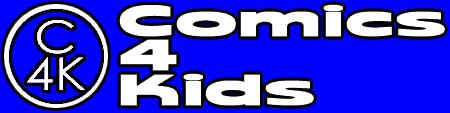 Comics4Kids, Inc.  Agenda – Stakeholders GroupTuesday, March 13, 2012I.  Dale Moore   - Organization reiteration and recap of future AgendaII. Discussion Re:    Wizard World   Convention AttendanceIII. Spidey Myrick   - Fundraising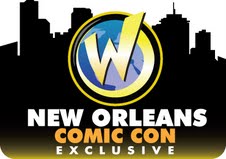 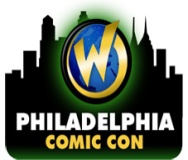                                                             JANUARY                                    JUNE                                  COME   SEE   US   ON   THE   WIZARD   WORLD   2012   TOUR!   www.wizardworld.comComics4Kids  © 1996- 2012   Comics4kids, Inc. All rights reservedwww.comics-4-kids.org                            206.327.7436                             comics4kids@aim.com                                      Comics4Kids, Inc. AgendaMinutes of 13 March 2012I. Call to orderThe meeting was called to order by Dale Moore, Chairman, at 10:00 AM.In attendance were: First Vice President Heidi Myrick, El Capitan Damien Moore, El Chupacabra Jerry Sims, David Dark Cassel, Dria Brown, Sgt. At Arms Mason Knox, Donna Martin, Dave Deshazo, Daniel Montagne, Bre Moore, Gloria Reyes, Tony LambertII. Old BusinessThe Minutes of the Organizing Meeting were read and approved without exceptionIII. New BusinessRound table discussion of Wizard World and Shamus Family imperative (all encouraged to attend and work the Wizard conventions)Q & A led by Spidey Myrick First Vice President, to determine CGC level of involvement in fundraisingIV. Next MeetingMeeting notices will be faxed to each member one week prior to each meetingThe June Meeting will be held in Philadelphia, Pennsylvania (Wizard World)V. adjournmentThe meeting was adjourned at 2:23 PM                                                                                        JANUARY                                    JUNE                                  COME   SEE   US   ON   THE   WIZARD   WORLD   2012   TOUR!   www.wizardworld.comComics4Kids  © 1996- 2012  Comics4kids, Inc. All rights reserved